THE SOUTH AFRICAN DACHSHUND CLUBOPEN SHOW(Held under the Rules & Regulations of KUSA)SUNDAY 29TH  JANUARY 2017AT GOLDFIELDS KENNEL CLUB GROUNDSBOEING ROAD, BEDFORDVIEWEnquiries to:                     	Tel:  083 442 2552  or email waydack@worldonline.co.zaTime:               	 	 Entries from 08H30 Judging starts at 10H00Entry Fees:		 R40.00 FOR 1ST 2 ENTRIES THEN R30,00 PER EACH SUBSEQUENT ENTRYJudge:			 	MR HIROSHAN MOODLEYRing Steward			T.B.A.Classes:	Child & Junior Handling, Minor Puppy, Puppy, Junior, Graduate, Novice, Veterans,  SA Bred, Open , Champions, Baby Puppy (4-6mths),Neutered Dog,  BEST IN SHOW BABY PUPPY, BEST IN SHOW PUPPY, BEST IN SHOW JUNIOR,  BEST IN SHOW VETERAN, BEST IN SHOW NEUTERED DOG & BEST IN SHOW.RIGHT OF ADMISSION RESERVED    All exhibitors/handlers are personally responsible for the control of their dogs at all times and shall be personally liable for any claims which may be made in respect of injuries which may arise or be caused by their dogs. DOGS MUST BE KEPT ON LEADS AT ALL TIMES. This show is run under the rules and regulations of the Kennel Union of Southern Africa. THIS SHOW IS SPONSORED BY COMPLETE PET FOOD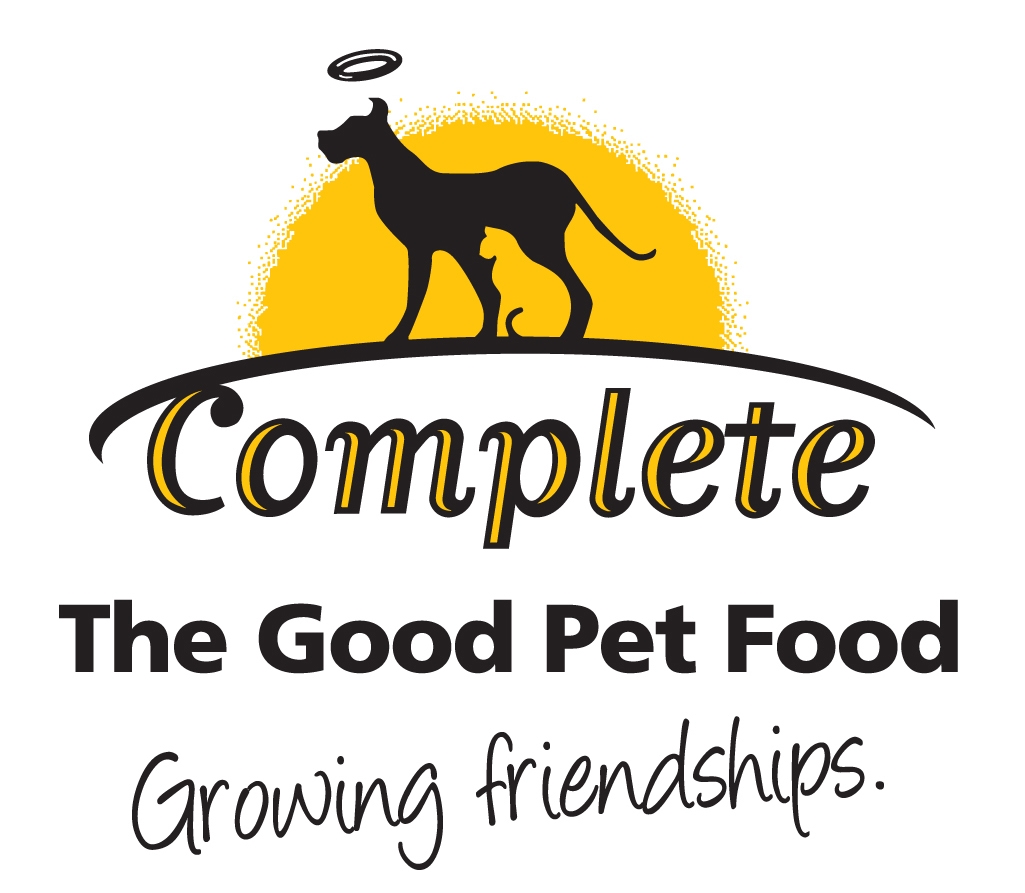 PLEASE NOTE THIS SHOW IS BACK TO BACK WITH TECKEL CLUB FOR YOUR CONVENIENCE! SUPPORT YOUR CLUBS!